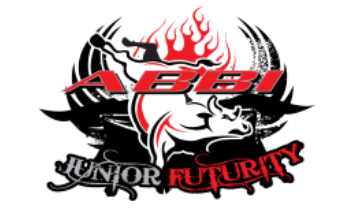 2016 Junior Futurity Entry Form(Bulls Born on or Between January 1 and December 31, 2014)REQUIREMENTS FOR ENTRY:A completed entry form for each bull entered, with full payment of entry fee. The bull’s registration number must be listed on the form.Animals must have both parents registered to compete without penalty. The penalty is $250 per required unregistered parent, per event, by the close of books for the event.A photocopy of the proper age certification form for the bull must be INCLUDED with the entry form, along with the EID tag information completed by the veterinarian.A completed 2016 Release & Waiver of Liability must also be included with entry form for every event.Preference of Entry should be included on the entry form for each bull.  Each junior will have one bull entered to fill the event.  If event does not fill, next preferences will be entered as a random draw until the event is fullCurrent Health papers are required for check-in, including proof of negative TB & Brucellosis tests completed within a calendar year of event entered.WESTERN ATTIRE is required for behind the chutes during competition.The completed forms and complete payment must be submitted together by the close of books or the entry will not be accepted.  NO EXCEPTIONS.Event Location:					   Juniors ABBI Breeder #: _______________Junior’s Name (to be listed for the event):	___________________________________________________  									Junior’s Date of Birth: ______________   E-mail/fax for event info: ______________________________Address:						State:		ZIP/Postal Code:		Contact Phone:						Cell Phone: 					Transporter:							Transporter Phone:			BULL ID (hip brand) #:					BULL NAME:					ABBI Reg. #		            Preference of Entry:               CHUTE DELIVERY:			I, as an entering bull owner, have read and understand the ABBI/USBBA guidelines. I assume all risk and danger incidental to the nature of bucking bull competitions and release ABBI, USBBA, PBR, their host sites, title sponsors, host organizations, participating owners, their animals, and all agents thereof from any and all liabilities resulting from such cases. Entering bull owners also recognize that the event producer has contracted professionals in the fields of Judging and Veterinary Medicine and the decisions of those individuals contracted is final. I concede to any/all Rules, Regulations, Guidelines, and Disclaimers printed in the ABBI/USBBA Guidelines and stated herein. Bull owners must sign the entry form.Owner / Parent’s Signature (for minor child): ________________________________ Date:			        Any attempt to copy or duplicate this program is strictly prohibited. All rules, regulations, guidelines, terms, and conditions contained herein are subject to change for the benefit of the event in its entirety with consent of the event producer. ABBI/USBBAreserves the right to accept or exclude parties on entrance based on the benefit of the event in its entirety. The above parties and/or their employees do not warrant, expressed or implied, information provided by the owners in the futurity, and/or the authenticity of animals registered, competing, or sold. The above stated parties and/or their employees or agents are not responsible and/or liable in any form or fashion for any accident or injury of any nature to any owner, livestock, or any person involved in this event.Remit forms and payments to: USBBA 101 W. Riverwalk, Fax 719-242-2746.  Please call 719-242-2747 to verify receipt of the fax.$		 (US Funds) per bull entered. Cashier’s Check, Check, or Money Order accepted.Payment MUST be in the office by Close of Books.  NO EXCEPTIONS.Authorized signature for the credit card listed below: _________________________________________Name on Credit Card : ____________________________________ Type (VISA/MC/AMEXP/Discover)Billing Address: ___________________________ City___________ State/Province _______  Country____ Credit Card NUMBER :___________________________________________________________________Exp. Date: ___________CSV ___________ (back of card)    Billing ZIP/POSTAL: __________________2016   RELEASE AND WAIVER OF LIABILITY – USBBA JUNIOR FUTURITY THIS AGREEMENT MUST BE CAREFULLY READ AND SIGNED BY THE PARTICIPANT/GUARDIAN IN CONSIDERATION FOR BEING PERMITTED TO ENTER, FOR ANY PURPOSE, THE BUCKING CHUTES AREA and/or BACK PEN AREA.I, 						, (Junior Member or Guardian) fully understand that flanking a bull is an extremely dangerous activity.  I also understand that I have voluntarily agreed to flank a bull (the “Activity”) while I am on or near the bucking chutes and back pens (“Chutes and Pens”).  I understand and acknowledge that participation in the Activity is inherently dangerous.  I acknowledge that participation in the Activity entails known and unanticipated risks that could result in physical and or emotional injury, paralysis, death or damage to the participant.  I understand that such risks cannot be eliminated without jeopardizing the essential qualities of the Activity.  I also acknowledge that equipment problems, human error, and defects in the construction of the Chutes and Pens and gear used to participate in the Activity can cause injury or death.  No warranties have been made with respect to the safety or workmanship of the Chutes and Pens and/or gear used to participate in the Activity and I accept all “As Is”.1.	THE UNDERSIGNED HEREBY FOREVER AND UNCONDITIONALLY RELEASES, WAIVES, DISCHARGES, INDEMNIFIES, SAVES AND HOLDS HARMLESS, AGREES TO DEFEND AND COVENANTS NOT TO SUE AMERICAN BUCKING BULL, INC. (“ABBI”), UNITED STATES BUCKING BULL ASSOCIATION (“USBBA”), THE PROMOTERS, PARTICIPANTS, SANCTIONING ORGANIZATIONS, VENUE OPERATORS, VENUE OWNERS, EVENT OFFICIALS, STOCK CONTRACTORS, ANY PERSONS IN ANY RESTRICTED AREA, SPONSORS, ADVERTISERS, OWNERS AND LEASEES OF PREMISES USED TO CONDUCT THE EVENT(S), PREMISES OR EVENT INSPECTORS, SURVEYORS, INSURERS, UNDERWRITERS, CONSULTANTS OR OTHER PERSONS OR ENTITIES WHO GIVE RECOMMENDATIONS, DIRECTIONS, OR INSTRUCTIONS OR ENGAGE IN RISK EVALUATION OR LOSS CONTROL ACTIVITIES REGARDING THE PREMISES OR EVENT(S), TOGETHER WITH EACH OF THEIR RESPECTIVE PARENTS, SUBSIDIARIES, WHOLESALERS, AFFILIATED ENTITIES, AND EACH OF THEM, AND THE DIRECTORS, OFFICERS, AGENTS AND EMPLOYEES OF EACH OF THEM, (ALL FOR THE PURPOSES HEREIN REFERRED TO AS THE “RELEASEES”), FROM ANY AND ALL LIABILITY AND RESPONSIBILITY to the undersigned, his/her personal representatives, assigns, heirs, next of kin and any person or party acting by, or through or under him/her, for any and all loss, liability, injury or damage, and any claim or demands therefore, on account of loss, liability, damage or injury to the person or property or death of the undersigned, whether caused by the negligence or gross negligence of the RELEASEES, or otherwise, while the undersigned is on or around the  Chutes and Pens and/or engaging in the Activity.2.	THE UNDERSIGNED HEREBY WARRANTS AND REPRESENTS THAT HE OR SHE SHALL NOT PARTICIPATE IN THIS ACTIVITY IF HE OR SHE is under the age of eighteen (18), (unless accompanied at all times by a legal guardian who has also executed this Agreement), under the influence of alcohol, drugs and/or medication during the Activity, if he or she has pre-existing physical, emotional or mental limitations or conditions, which may be aggravated by participation in the Activity, including, but not limited to claustrophobia, heart conditions, high blood pressure, back or neck problems, pregnancy, limited mobility, or any other known medical condition, and that he or she fully understands and comprehends any rules, restrictions or directions given prior to and during the Activity.  The undersigned acknowledges that the Activity may be unpredictable or even frightening.THE UNDERSIGNED HEREBY ASSUMES FULL RESPONSIBILITY FOR AND RISK OF BODILY INJURY, EMOTIONAL DISTRESS, DEATH AND/OR PROPERTY DAMAGE DUE TO THE ACTIONS, OMISSIONS, NEGLIGENCE OR GROSS NEGLIGENCE OF RELEASEES, OR OTHERWISE, while on or around the Chutes and Pens and/or engaging in the Activity.  THE UNDERSIGNED also expressly acknowledges that INJURIES SUFFERED MAY BE COMPOUNDED OR INCREASED BY NEGLIGENT RESCUE OPERATIONS OR PROCEDURES OF THE RELEASEES and agrees that this Release and Waiver of Liability and Indemnity Agreement extends to all acts of negligence by RELEASEES, INCLUDING BUT NOT LIMITED TO NEGLIGENT RESCUE OPERATIONS and is intended to be as broad and inclusive as permitted by the laws of the State or Province in which the Activity is conducted and that if any portion hereof is held invalid, it is agreed that the balance shall, notwithstanding, continue in full legal force and effect.  THE UNDERSIGNED ACKNOWELDGES THAT THE PRESENCE OF ANY PRE-EXISTING CONDITION SUCH AS heart conditions, high blood pressure, back, or neck problems, pregnancy, emotional or mental conditions or any other condition that may affect his or her health may be exacerbated by presence on or around the  Chutes and Pens and/or engaging in the Activity.  The invalidity or unenforceability of any term or provision in this Agreement shall not affect the validity or operation of any other term or provision and such invalid term or provision shall be deemed to be severed from this Agreement.By signing this Agreement, and as a condition of my participation in the Activity, I hereby consent to ABBI’s (and ABBI’s subsidiaries and affiliates) royalty-free, public and commercial use, display, publication, performance, reproduction, copying, distribution, transmission, alteration, adaptation, creation of derivatives of and/or translation of my name, voice, image, likeness, photograph, video images, and any and all other publicity rights, whether taken, recorded, captured or created in association with the Activity for any purpose in perpetuity.  [CONTINUED]THE UNDERSIGNED HAS READ, UNDERSTANDS AND VOLUNTARILY SIGNS THIS RELEASE AND WAVIER OF LIABILITY AND INDEMNITY AGREEMENT, understands that the same shall be binding upon the undersigned as well as upon undersigned’s spouse, parents, children, heirs, next of kin, representatives, successors and assigns, and further agrees that no representations, statements or inducements apart from the foregoing written agreement have been made or are relied upon.	_____________________________________________________        _________________      ________________________	PARTICIPANT’S SIGNATURE (Junior Member or Guardian)       DATE		DATE  OF BIRTH	________________________________________________________            _______________________________________	PARTICIPANT’S PRINTED NAME	PHONE NUMBER		__________________________________________________________________________________________	Participant’s Address				[CONTINUED - FOR MINOR CHILD RELEASE]NOTICEFor Participant under 18 years of age, a parent or legal guardian must sign the foregoing Agreement and carefully read and complete the following:I, the undersigned, am the parent or legal guardian of the named minor child and hereby warrant and acknowledge that I have knowingly executed the foregoing Agreement for and on behalf of myself and the minor named herein. As the parent or legal guardian of such minor, I hereby unconditionally and voluntarily bind and legally obligate myself, the named minor, and our respective executors, administrators, heirs, next of kin, successors and assigns to the terms of the foregoing provisions and Agreement, specifically including, but not limited to, the publicity release contained in the paragraph numbered “FIFTH” above.  I specifically warrant and represent to American Bucking Bull, Inc., and each of the Released Parties that I have the legal power, capacity and authority to act for and on behalf of the minor named herein and I hereby indemnify, agree to defend and hold American Bucking Bull, Inc., and the Released Parties for any cost or expense incurred, claim or demand made, damage or loss suffered, and/or liability or responsibility threatened or assessed against them as a result of or arising out of any insufficiency in my legal capacity or authority to act for and on behalf of the named minor in the execution of or commitment to the foregoing Agreement or in the execution of or commitment to the following Consent and Authorization for medical treatment.CONSENT AND AUTHORIZATION FOR MEDICAL TREATMENT	As the duly authorized parent or legal guardian of the named minor child, I hereby authorize any licensed physician, medical care provider, emergency medical technician, hospital or other medical or health care facility (“Medical Provider”) to treat the minor named herein for the purpose of attempting to treat or relieve any injuries received or suffered by the named minor arising out of or relating to the Event, the Chutes and Pens, the Activity, other Event activities, or the minor’s presence at or participation in the Activity, and/or other Event activities, or in any Restricted Area._________________________________________      _______________________________________          ________________	 Parent/Guardian Signature				Printed Name				Date	_______________________________________________________________		________________________________	Address							Phone Number______________________________________________		__________________________________________		Full Name of Minor						Minor’s Date of Birth===========================================================================================I understand that the Junior Breeder that has entered this bull into the event must flank the bull.  Adult assistance is allowed in the load lane, prior to entering the chute.I understand WESTERN ATTIRE is required for behind the chutes during competition.If entry positions are available, each Junior Breeder may enter multiple bulls.  You must select a preference for the bulls that you enter on the entry form.  One bull, per Junior Breeder will be entered in the event.  If positions are still available, a random draw will be done for 2nd and 3rd preferenced bulls, until the event is filled.  The production of the event will determine the number of entries that will be taken for each Junior event.  A minimum of 12 bulls will be necessary or the event will be cancelled and entry fees refunded.                   Jr. Breeder’s initials  ___________    Parent’s initials __________ (if minor)===========================================================================================Please let us know your:      Jacket Size: ___________        T-Shirt Size: ____________